PERSÖNLICHES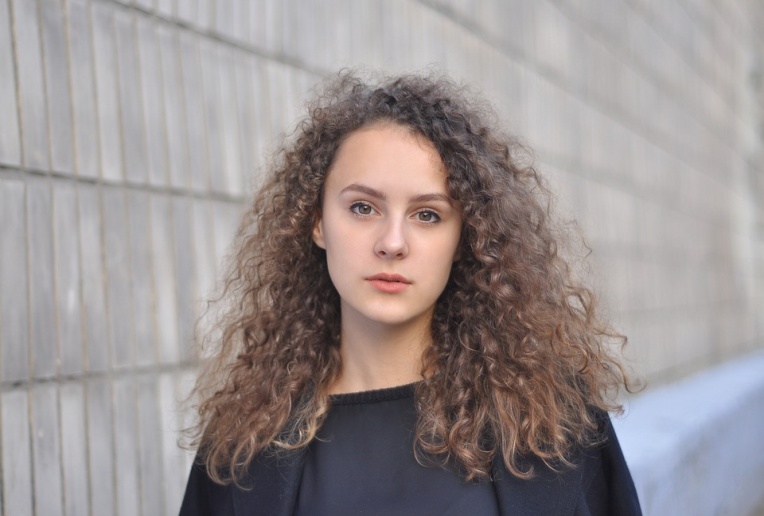 Adresse			Mobil				Email				Geburtsdatum/-ort		 Staatsangehörigkeit		Familienstand			PRAKTISCHE ERFAHRUNG2014 – 2018			Tätigkeit				Firma, OrtTätigkeit 1Tätigkeit 22011 – 2014			 SCHULBILDUNG2004 – 2008			Hauptschulabschluss 				Schule, OrtKENNTNISSE & INTERESSENSprache	Deutsch (gut in Wort & Schrift)EDV				Word, Excel, InternetrechercheHobbys			Lesen, Kochen, SportDatum, Unterschirift